Комитет по стандартам ВОИС (КСВ)Пятая сессияЖенева, 29 мая – 2 июня 2017 г.ОТЧЕТ О ХОДЕ ВЫПОЛНЕНИЯ ЗАДАНИЯ № 41 ЦЕЛЕВОЙ ГРУППОЙ ПО XML ДЛЯ ПСДокумент подготовлен Секретариатом ВВЕДЕНИЕНа своей четвертой возобновленной сессии, состоявшейся в марте 2016 г., Комитет по стандартам ВОИС (КСВ) отметил, что в 2015 г. были выпущены две поправки к стандарту ВОИС ST.96, одна значительная поправка (версия 2.0) и одна незначительная поправка (версия 2.1).  КСВ также отметил, что проект новой версии стандарта ВОИС ST.96, проект 1 версии 3.0, находится в стадии рассмотрения и тестируется Целевой группой по XML для ПС.  (См.  пункты 45–48 документа CWS/4BIS/16.) В ходе указанной сессии КСВ принял два остававшихся недоработанными приложения, приложения V и VI стандарта ВОИС ST.96;  работа над стандартом ВОИС ST.96 завершена.  В этой связи КСВ следующим образом изменил формулировку задачи № 41:  «Обеспечить необходимый пересмотр и обновление стандарта ВОИС ST.96».  (См.  пункты 99–103 документа CWS/4BIS/16.)Для выполнения измененной задачи № 41 Целевая группа по XML для ПС продолжила обсуждения в рамках электронного форума, онлайн-конференции и очного заседания. ДЕЯТЕЛЬНОСТЬ ЦЕЛЕВОЙ ГРУППЫ ПО XML ДЛЯ ПСВыпуск версии 2.2После возобновленной четвертой сессии КСВ Целевая группа по XML для ПС разработала и выпустила версию 2.2 стандарта ВОИС ST.96, которая была опубликована на странице веб-сайта ВОИС http://www.wipo.int/standards/en/st96/v2-2. Версия 2.2 отличается по следующим основным положениям, а дополнительная информация о ней содержится в сопроводительных примечаниях, опубликованных на странице веб-сайта ВОИС http://www.wipo.int/standards/en/st96/v2-2/annex-iii/index.html: введен новый компонент «Намерения заявителя» (IssueID-576)исправлена ошибка, обнаруженная в схеме предыдущей версии 2.1 (IssueID-585)обновлен перечень кодов для ведомств ПС в соответствии с пересмотренным в 2016 г. стандартом ВОИС ST.3 (IssueID-587)обновлен компонент «Представитель» (IssueID-588)обновлен компонент «Вид формулы» (IssueID-589)в pat:DocumentRelationType введен факультативный атрибут com:sequenceNumber для разделения патентов и предшествующих заявок (IssueID-594)в перечень «Сторона, адрес для переписки» введено новое допустимое значение 'Breeder' (Селекционер) (IssueID-596)в перечень «Код единицы измерения» введено новое допустимое значение ‘Deg’ (Степень) (IssueID-597) Заседание Целевой группы по XML для ПСЦелевая группа по XML для ПС провела свое заседание после возобновленной четвертой сессии КСВ, в октябре 2016 г. в Мадриде, Испания.  Основные задачи заседания состояли в подготовке проекта новой версии стандарта ВОИС ST.96 (версии 3.0 D3 (V3_0_D3)), содержащей проект схем XML для электронных сообщений в рамках Мадридской и Гаагской систем, разработке структуры данных XML по отчетам о поиске патентов и учетным записям о патентах и обсуждении других остающихся вопросов, связанных с патентами, товарными знаками и промышленными образцами, а также рекомендациями в отношении веб-услуг в области обмена данными и распространения данных ведомствами промышленной собственности.По итогам заседания Целевая группа по XML для ПС подготовила ST.96 V3_0_D3 и провела короткое обследование по стандартизации веб-услуг среди своих членов.  Результаты обследования представлены нынешней сессии КСВ (см. документ CWS/5/15). Подготовка версии 3.0Целевая группа по XML для ПС работает над версией 3.0 и приняла решение о включении в следующую версию, в частности, нижеперечисленных основных положений:библиографические данные для свидетельства о предоставлении дополнительной охраны (SPC)отчет о поиске патента учетная запись о патенте электронные сообщения в рамках Мадридской системыэлектронные сообщения в рамках Гаагской системыК настоящему времени разработаны три проекта версии 3.0, а также запланирована подготовка еще двух проектов до принятия официальной версии 3.0, которая должна быть выпущена в октябре 2017 г.ПЛАН РАБОТЫЦелевая группа по XML для ПС согласовала план работы на 2017 г., предварительный график деятельности в соответствии с которым воспроизведен ниже.Что касается разработки компонентов для Гаагской системы в рамках стандарта ST.96, то в феврале 2017 г. Международное бюро (МБ) предложило проект «дорожной карты высокого уровня» и призвало членов Целевой группы по XML для ПС прокомментировать его, в частности положение о завершении в предложенный срок действия Бюллетеня DTD для Гаагской системы.  В проекте «дорожной карты высокого уровня» описывается видение будущего электронного обмена данными в рамках Гаагской системы.  В настоящее время для обмена данными используются нестандартизованные форматы, составленные на основе форматов для Мадридской системы.  После разработки полного набора компонентов схемы для Гаагской системы в рамках стандарта ST.96 для обмена сообщениями в обоих направлениях (МБ-ведомства и ведомства-МБ) планируется использовать стандарт ST.96 в качестве официального формата для всех видов обмена данными в рамках Гаагской системы.  Использование существующих форматов будет постепенно прекращено к установленному предельному сроку, после чего Международное бюро более не будет поддерживать прежние форматы.  Предложенная «дорожная карта высокого уровня» воспроизведена в приложении к настоящему документу. Целевая группа по XML для ПС планирует провести 18–22 сентября 2017 г. в Канаде очное заседание для подготовки следующей версии схемы XML стандарта ST.96.КСВ предлагается:	(a)	принять к сведению результаты работы Целевой группы по XML для ПС и отчет руководителя Целевой группы, представленные в настоящем документе;  и	(b)	принять к сведению и прокомментировать указанный в пунктах 10–12 выше план работы Целевой группы по XML для ПС и приложение к настоящему документу. [Приложение следует]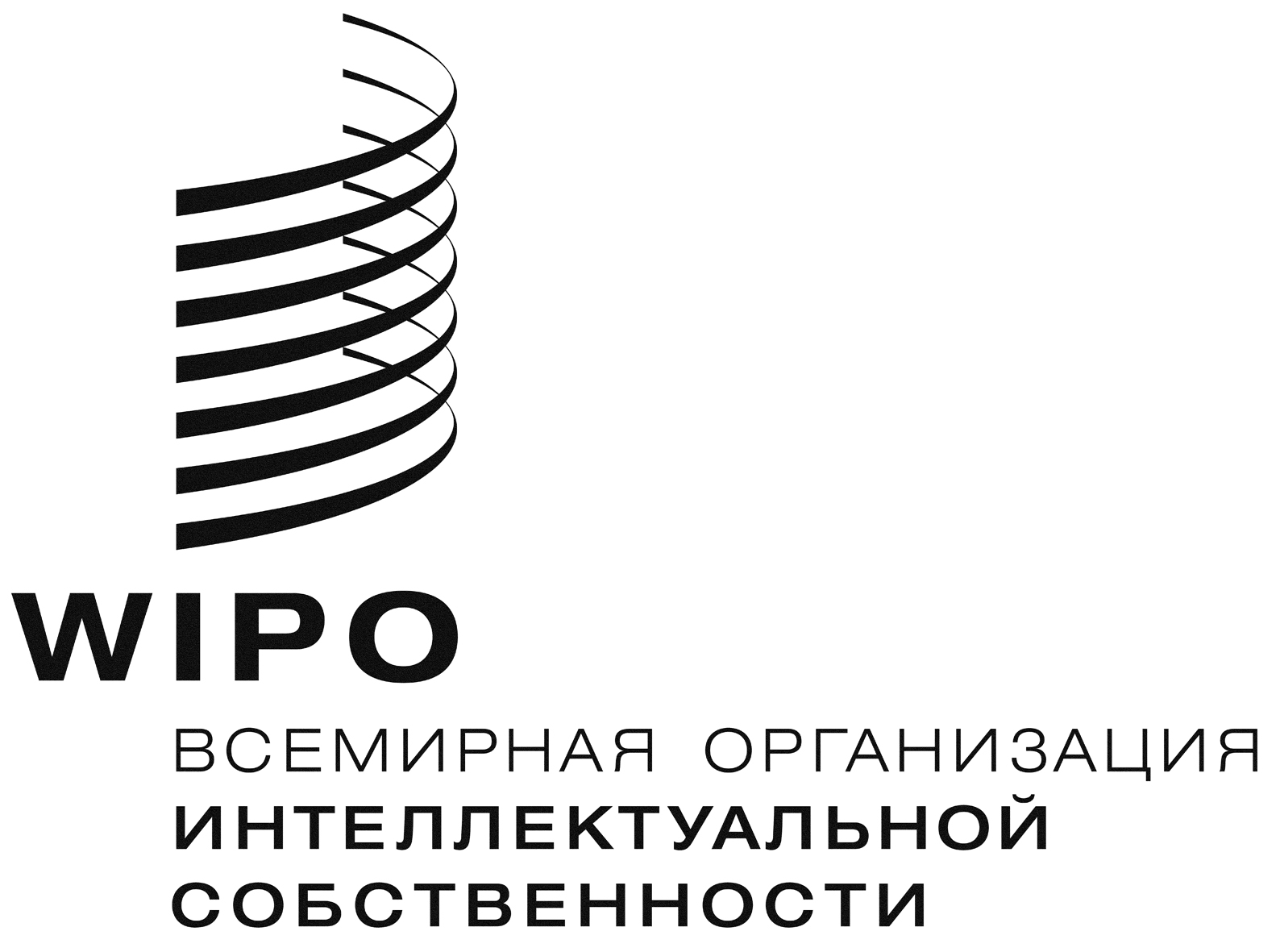 Rcws/5/5    cws/5/5    cws/5/5    оригинал:  английскийоригинал:  английскийоригинал:  английскийдата:  12 апреля 2017 г.дата:  12 апреля 2017 г.дата:  12 апреля 2017 г.Ориентировочный срокВопрос Проект версии схемы Январь–февраль 2017 г.Рассмотрение схемы V3_0_D3Рассмотрение/обновление проекта схемы операций МБ-ведомства в рамках Гаагской системы Рассмотрение других остающихся вопросов Схема V3_0_D3Март–май 2017 г.Разработка/рассмотрение схем отчетов о поиске патентов и учетных записей о патентахВыпуск схемы V3_0_D4Тестирование компонентов операций в рамках Мадридской и Гаагской систем (МБ-ведомства и ведомства-МБ)Рассмотрение других остающихся вопросовСхема V3_0_D4Схема операций МБ-ведомства в рамках Гаагской системыОтчет о поиске Учетная запись о патенте 29 мая – 2 июня 2017 г.5-я сессия КСВ Июнь–август 2017 г.Выпуск схемы V3_0_D5Рассмотрение других остающихся вопросовЗавершение разработки проекта схемы Выдвижение предложения по пересмотру (PFR) схемы V3_0Схема V3_0_D5Сентябрь 2017 г.Заседание Целевой группы по XML для ПС в КанадеОктябрь 2017 г.Выпуск версии 3.0 стандарта ST.96 Схема V3_0